ГОСУДАРСТВЕННОЕ БЮДЖЕТНОЕ УЧРЕЖДЕНИЕ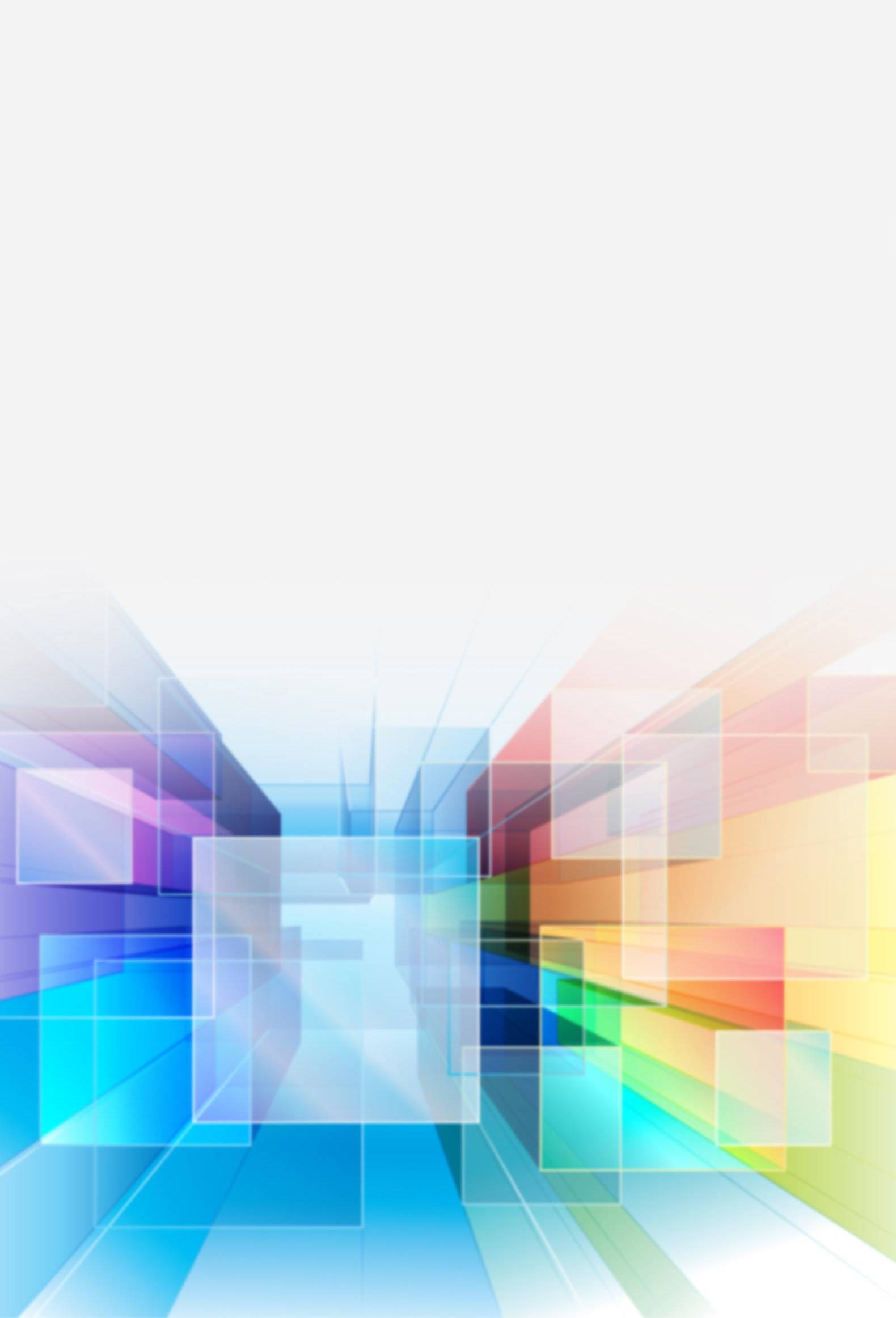 ДОПОЛНИТЕЛЬНОГО ОБРАЗОВАНИЯДВОРЕЦ ТВОРЧЕСТВА ДЕТЕЙ И МОЛОДЕЖИ КОЛПИНСКОГО РАЙОНАСАНКТ-ПЕТЕРБУРГА(ГБУДО ДТДиМ КОЛПИНСКОГО РАЙОНА СПб)АНАЛИТИЧЕСКАЯ СПРАВКАо результатах экспериментальной деятельности Сетевой экспериментальной площадки Центра детско-юношеского туризма, краеведения и организации отдыха и оздоровления детей ФГБОУ ДО ФЦДО
 на базе ГБУДО ДТДиМ Колпинского района СПбза период с 01.09.2021 по 01.08.2022Санкт-Петербург2022Аналитическая справкао результатах инновационной деятельности за период с 01.09.2021 по 01.08.20221. Описание первого этапа экспериментальной  деятельностиДеятельность Сетевой экспериментальной площадки Центра детско-юношеского туризма, краеведения и организации отдыха и оздоровления детей ФГБОУ ДО ФЦДО (ЦДЮТК) на базе ГБУДО ДТДиМ Колпинского района СПб (ДТДиМ) осуществляется в соответствии с Положением о сетевой экспериментальной площадке и по утвержденному Плану:                           http://rc-dtdm.spb.ru/?page_id=2705.Основные задачи отчетного этапа:1. Проектирование, разработка и апробация Примерной программы воспитания для организаций общего и дополнительного образования детей, реализующих образовательные программы туристско-краеведческой направленности.2. Создание программно-методического ресурса по проектированию дополнительных общеобразовательных общеразвивающих программ – цифрового тьютора «Мастер Ойкумены», нацеленного на проектирование дополнительных общеобразовательных общеразвивающих программ патриотической направленности. 3. Разработка и апробация новой ДПП повышения квалификации «Методика работы с детскими объединениями».4. Разработка УМК «Проектирование программ воспитания для организаций общего и дополнительного образования детей, реализующих образовательные программы туристско-краеведческой направленности».5. Диссеминация опыта успешных сетевых образовательных практик туристско-краеведческой направленности в образовательных учреждениях Санкт-Петербурга.Система поддержки субъектов экспериментальной деятельностиСубъекты экспериментальной деятельности:администрация ДТДиМ как организатор и координатор деятельности Ресурсного центра дополнительного образования Санкт-Петербурга;творческая группа сотрудников Ресурсного центра ДТДиМ, реализующих ДПП повышения квалификации и сетевые инновационные  проекты;участники (слушатели) ДПП – педагоги дополнительного образования, методисты, учителя;образовательные организации Санкт-Петербурга и других регионов России.Наряду с поддержкой субъектов экспериментального процесса, отраженной в локальных актах ДТДиМ, осуществлялась тьюторская поддержка слушателей ДПП.Эффективность использования ресурсовКадровые ресурсы. Экспериментальную работу  осуществляли сотрудники ДТДиМ в соответствии со штатным расписанием: руководитель Ресурсного центра – Макарский А. М., канд. пед. наук, доцент, Почетный работник общего образования РФ; методист – Морозова М. И, канд. пед. наук, доцент; аналитики Петушкова И. Н.; Субетто Д. А. д-р геогр. наук, проф., декан факультета географии РГПУ им. А. И. Герцена; тьютор – Бочкарев С. В.Для реализации ДПП повышения квалификации привлекались научно-педагогические кадры ДТДиМ, РГПУ им. А. И. Герцена, ГБОУ школы № 454 и ГБОУ школы № 401 Колпинского района, Дом детского творчества Приморского района Санкт-Петербурга.Материально-технические ресурсы. Для проведения занятий и других мероприятий Ресурсного центра использовались актовый зал ДТДиМ, помещение музея «История Ижорской земли и города Колпино», аудитории и кабинеты, оборудованные мультимедийными проекторами, интерактивными досками; компьютерные классы с компьютерами, имеющими с выход в Интернет; техническое оборудование (аудио-, видео- и оргтехника); туристское снаряжение. В связи с пандемией коронавируса COVID-19 занятия проводились дистанционно с помощью современных информационно-коммуникационных технологий.Финансово-экономические ресурсы. В соответствии с Планом реализации экспериментальной программы на издательскую деятельность ДТДиМ было израсходовано 170 000 рублей в 2021-22 учебном году.Информационные ресурсы. Сведения об экспериментальной деятельности размещены на сайте ДТДиМ в разделе «Региональная инновационная площадка (http://rc-dtdm.spb.ru) в разделах «Инновационная деятельность»: http://rc-dtdm.spb.ru/?page_id=2677 и «Сетевые проекты»:  http://rc-dtdm.spb.ru/?page_id=3145, где представлены:Актуальные документы: приказы по ДТДиМ: http://rc-dtdm.spb.ru/?page_id=2665; договоры о сотрудничестве с образовательными учреждениями Санкт-Петербурга, ФГБОУ ДО «Федеральный центр дополнительного образования и организации отдыха и оздоровления детей» (г. Москва), центрами детско-юношеского туризма Казахстана и Беларуси и другими образовательными организациями: http://rc-dtdm.spb.ru/?page_id=2841.ДПП повышения квалификации:«Методика работы с детскими объединениями»: http://rc-dtdm.spb.ru/?page_id=3048.Издания Ресурсного центра, разработанные в рамках экспериментальной работы сетевой площадки http://rc-dtdm.spb.ru/?page_id=1281:Примерная программа воспитания. Для организаций общего и дополнительного образования детей, реализующих образовательные программы туристско-краеведческой направленности (конструктор), Москва-Санкт-Петербург, 2022. http://rc-dtdm.spb.ru/wp-content/uploads/2022/04/Примерная-программа-воспитания-2022.pdf.Учебное пособие. Проектирование и реализация воспитательных программ в детских объединениях туристско-краеведческой направленности. Санкт-Петербург, 2022 г. http://rc-dtdm.spb.ru/wp-content/uploads/2021/09/УП-Проектирование-и-реализация-воспитательных-программ-2021.pdf.Сборники материалов научно-практических конференций – «Колпинских чтений», проведенных на базе ДТДиМ в 2018–2022 гг.: http://rc-dtdm.spb.ru/?page_id=3037.Инновационный продукт – цифровой тьютор «Мастер ойкумены», представленный на сайте «Ойкумена.Мастерская»: https://oikumen.dtdm.spb.ru/home.html и сайте Ресурсного центра: http://rc-dtdm.spb.ru/?page_id=1723.2. Система управления экспериментальной деятельностью Перечень и обоснование разработанных локальных актов, регламентирующих 
деятельность организации в ходе реализации экспериментальной работыРеализация экспериментальной работы осуществлялась на основании Положения и Плана экспериментальной работы сетевой площадки (http://rc-dtdm.spb.ru/?page_id=2705):Положение о сетевой экспериментальной площадке Центра детско-юношеского туризма, краеведения и организации отдыха и оздоровления детей ФГБОУ ДО ФЦДО на базе ГБУДО ДТДиМ Колпинского района Санкт-Петербурга: http://rc-dtdm.spb.ru/wp-content/uploads/2021/08/Положение-о-сетевой-экспериментальной-площадке-2021.pdf;План работы  сетевой экспериментальной площадке Центра детско-юношеского туризма, краеведения и организации отдыха и оздоровления детей ФГБОУ ДО ФЦДО на базе ГБУДО ДТДиМ Колпинского района Санкт-Петербурга: http://rc-dtdm.spb.ru/wp-content/uploads/2021/08/План-работы-сетевой-экспериментальной-площадки-2021.pdf.Организация сетевого взаимодействия и сотрудничества с другими учреждениями и организациямиНа основании договоров о сотрудничестве ДТДиМ активно взаимодействует с образовательными учреждениями общего и высшего образования: ФГБОУ ДО «Федеральный центр дополнительного образования и организации отдыха и оздоровления детей»; ГБНОУ «Санкт-Петербургский городской Дворец творчества юных»; ГБОУ «Балтийский берег»; ФГБОУ ВО «Российский государственный педагогический университет имени А. И. Герцена»;ГАОУ ВО ЛО «Ленинградский государственный университет имени А. С. Пушкина»; ГБУ ДППО Центр повышения квалификации специалистов «ИМЦ Колпинского района Санкт-Петербурга»; ГБУДО ДДТ Приморского района Санкт-Петербурга. Мероприятия и конференции проводятся при информационной поддержке научно-методического журнала «География и экология в школе XXI века» и научно-популярного журнала для детей и юношества «Юный краевед». Расширение контактов ДТДиМ с образовательными учреждениями Санкт-Петербурга, России и стран СНГ обеспечивают проводимые Ресурсным центром на базе ДТДиМ всероссийские с международным участием научно-практические конференции («Колпинские чтения по краеведению и туризму», «Колпинские чтения: детско-юношеский туристско-краеведческий форум»). Сотрудничеству педагогов ДТДиМ с ведущими специалистами в сфере туризма, краеведения, музейной работы, междисциплинарных исследований способствует участие во всероссийских и международных конференциях и публикации в профессиональных изданиях.3. Описание результатов, полученных в процессе экспериментальной деятельности План экспериментальной работы был нацелен на реализацию приоритетных направлений развития дополнительного образования в контексте новой образовательной политики государства.План работы был сформирован из 5 блоков мероприятий:1 БЛОК мероприятий: «Проектирование программ воспитания для УДО, реализующих программы туристско-краеведческой направленности»В контексте новой государственной политики в сфере воспитания по инициативе Министерства просвещения РФ в 2019 году лабораторией стратегии и теории воспитания личности Института стратегии развития образования РАО была разработана Примерная программа воспитания (ППВ). В настоящее время образовательные организации, в том числе учреждения дополнительного образования, поставлены перед необходимостью разработки рабочей программы воспитания (РПВ). Поэтому проектирование Примерной программы воспитания для УДО, реализующих программы туристско-краеведческой направленности, стала для нас первостепенной задачей.Ресурсным центром ДТДиМ была разработана и апробирована в регионах Российской Федерации Примерная программа воспитания для организаций общего и дополнительного образования детей, реализующих образовательные программы туристско-краеведческой направленности (конструктор): http://rc-dtdm.spb.ru/wp-content/uploads/2022/04/Примерная-программа-воспитания-2022.pdf.Программа представляет собой конструктор (набор необходимых элементов как основы для составления рабочей программы воспитания) и сопровождается методическими рекомендациями по их использованию, а также рекомендациями по проектированию ежегодного календарного плана. Важно то, что Программа воспитания была издана ДТДиМ совместно с ЦДЮТК, апробирована и рекомендована для региональных центров детско-юношеского туризма и краеведения РФ. Следует отметить, что данная Программа воспитания была разработана по поручению Общественной палаты Российской Федерации (ОП РФ) в 2021 году. Примерная программа воспитания прошла апробацию в 16 регионах России: Москве, Санкт-Петербурге, Амурской, Волгоградской, Воронежской, Кемеровской, Смоленской, Костромской, Курганской, Ленинградской, Новосибирской, Пензенской, Челябинской областях, Пермском и Краснодарском краях, Республике Татарстан и двух регионах Казахстана.Разработки сотрудников Ресурсного центра были положены в основу рекомендаций ЦДЮТК по включению в рабочие программы воспитания общего и дополнительного образования модулей и мероприятий туристско-краеведческой направленности. Рекомендации были изданы ОП РФ и рекомендованы региональным органам исполнительной власти: http://rc-dtdm.spb.ru/?page_id=2873.Помимо Программы совместно с сетевыми партнерами был разработан учебно-методический комплекс «Проектирование и реализация воспитательных программ в детских объединениях туристско-краеведческой направленности».Учебно-методический комплекс (УМК) включает в себя дополнительную профессиональную программу повышения квалификации (ДПП ПК) «Проектирование программ воспитания и методика работы с детскими объединениями» и учебное пособие «Проектирование и реализация воспитательных программ в детских объединениях туристско-краеведческой направленности»: http://rc-dtdm.spb.ru/wp-content/uploads/2021/09/УП-Проектирование-и-реализация-воспитательных-программ-2021.pdf.В учебном пособии рассматриваются основы проектирования и организации воспитательной работы в детских объединениях туристско-краеведческой и социально-педагогической направленностей УДО и ОДОД в общеобразовательных организациях. Описаны технологии организации коллективной творческой деятельности; раскрыты теоретико-технологические основы проектирования воспитательных программ и др. ДПП ПК включает 2-х блока: первый раскрывает методику воспитательной работы в условиях детского объединения, второй посвящен проектированию рабочих программ воспитания (РПВ). Разработанные методики и алгоритмы построения туристско-краеведческих программ нового поколения позволят слушателям обрести навыки создания РПВ.В октябре-ноябре 2021 года совместно с ЦДЮТК были проведено 4 установочных вебинара по проектированию Программ воспитания для регионов РФ: http://rc-dtdm.spb.ru/?page_id=2705. На вебинарах были участники из многих регионов РФ. Все видеозаписи размещались в профильных группах ВКонтакте и по совокупности набирали до 5 000 просмотров. На Всероссийском совещании руководителей организаций, реализующих программы туристско-краеведческой направленности и осуществляющих координацию туристско-краеведческой деятельности с обучающимися  (Москва, 20-24 декабря 2021 года) сотрудниками Ресурсного центра ДТДиМ был организован и проведен Круглый стол: «Подходы к разработке программ воспитания в образовательных организациях туристско-краеведческой направленности», в котором приняли участие все регионы России. По итогам работы Совещания (рейтинговый опрос) «Круглый стол» признан лучшим мероприятием Всероссийского совещания.На VIII Всероссийском совещании работников сферы дополнительного образования детей (Москва, 2-3 декабря), участниками которого стали 28 104 человека, среди 247 экспертов была аналитик ресурсного центра ДТДиМ Морозова М. И., представившая методический конструктор рабочих программ воспитания для учреждений общего и дополнительного образования, реализующих программы туристско-краеведческой направленности.Данный сетевой проект, реализованный в 2021-22 году совместно с ЦДЮТК, является наиболее значимым среди всех проектов Ресурсного центра.2 БЛОК мероприятий: «Разработка и апробация цифрового тьютора «Мастер ойкумены» (Сайт – http://oikumen.dtdm.spb.ru/home.html): конструирование дополнительных общеобразовательных общеразвивающих программ туристско-краеведческой и социально-педагогической направленностей «Моя ойкумена».В 2021-22 учебном  году была продолжена работа по наполнению новым контентом (ДООП) цифрового тьютора «Мастер Ойкумены», однако ввиду технических и финансовых проблем сайт по-прежнему не удалось запустить как цифровой конструктор ДООП.Авторы продолжают эту работу и убеждены, что использование цифрового образовательного ресурса позволяет обеспечить:индивидуализацию – учесть индивидуальные особенности каждого ребенка, обеспечить возможность освоения программы в различном темпе по индивидуальному образовательному маршруту; мотивировать обучающегося на выбор содержания и форм своей образовательной деятельности, исходя из познавательных интересов;персонализацию – учесть способности обучающихся, содействовать раскрытию их одаренности; инициировать личностный рост, развить сопричастность к социуму, культуре, к миру в целом;персонификацию – структурировать процесс обучения таким образом, чтобы педагог мог наглядно видеть результаты личной траектории развития каждого учащегося; мотивировать обучающегося на преобразование самого себя; активизировать стремление к продуктивному самопроявлению в социуме, личной жизни, творчестве; развить рефлексивные качества личности, сформировать у обучающегося собственный образ поведения в разных сферах общения;географизацию и гуманизацию исследовательской, проектной и социально-ориентированной деятельности с использованием геосервисов и цифровых ресурсов;приобщение обучающихся к эмоциональной сфере народных экологических представлений, обычаев и праздников, связанных с сезонными изменениями в природе и традиционной хозяйственной деятельности.3 БЛОК мероприятий: «Реализация ДПП повышения квалификации «Методика работы с детскими объединениями».ДПП повышения квалификации «Методика работы с детскими объединениями» была реализована в системе образования Санкт-Петербурга. http://rc-dtdm.spb.ru/?page_id=3048.По программе прошли обучение 30 педагогов методистов, дополнительного образования и педагогов-организаторов детско-юношеского туризма и краеведения Санкт-Петербурга.Сотрудниками Ресурсного центра был разработан УМК включающий: программу, учебное пособие и методические материалы.ДПП повышения квалификации базируется на теоретических положениях, разработанных в кандидатских диссертациях и учебных пособиях авторов – методистов и тьюторов Ресурсного центра ДТДиМ, что обуславливает научную новизну предлагаемых методик и их инновационное содержание. Предложены стандартные и авторские методики исследований, апробированные в детских туристско-краеведческих объединениях.В действующих в настоящее время программах дополнительного образования социальная составляющая (компонента) пока еще не столь значительна, чтобы помочь учащимся действительно быть готовыми жить в согласии с собой и обществом, успешно адаптироваться в нём и позитивно развивать его. Детские объединения являются той социальной средой, которую мы рассматриваем как избранный ребенком или молодым человеком способ решения проблем своего образования, организации досуга, выбора круга общения, определения жизненных ценностей и ориентиров, самоопределения, саморазвития и самореализации.Социальное самоопределение подростка или молодого человека в детском туристско-краеведческом объединении, как мы полагаем, происходит в процессе освоения им социальной роли члена коллектива, результатом которого является становление социальной позиции личности; её проявление или отсутствие такового отражает отношения растущего (взрослеющего) человека к социальному миру. Иначе говоря, в процессе социального самоопределения личность определяет свое положение в системе общественных отношений, способ поведения в зависимости от социальной роли и выбранной позиции, систему взглядов, ценностных ориентаций и представлений через неформальные практики в детских объединениях.Успешное освоение социальных ролей, которое происходит в детских туристско-краеведческих объединения, невозможно без наличия у человека таких социально значимых умений, как ставить цель, планировать и организовывать свою деятельность, предвидеть ее результаты и их последствия; работать в коллективе (группе), принимать на основе анализа, сопоставления, выбора и оценки ответственные решения (личные и совместные); взаимодействовать и общаться со сверстниками и взрослыми. Жизненная необходимость этих умений формирует потребность в соответствующих знаниях, которые можно приобрести в ДЮТ, осуществляемого в детском объединении посредством коллективной организаторской деятельности (И.П. Иванов).Разработка программы профессиональной переподготовки «Педагог дополнительного образования в области детско-юношеского туризма и краеведения http://rc-dtdm.spb.ru/?page_id=3145Ресурсным центром ДТДиМ совместно с факультетом географии РГПУ имени А. И. Герцена разработана программа профессиональной переподготовки «Педагог дополнительного образования в области детско-юношеского туризма и краеведения» в объеме 936 часов, реализация которой начинается в октябре 2022 года.Программа направлена на получение слушателями компетенций, необходимых для выполнения нового вида профессиональной деятельности в сфере организации детско-юношеского туризма и краеведения в образовательных организациях, получения квалификации «Педагог дополнительного образования» и выполнения связанных с ней трудовых функций. Программа разработана на основе профессионального стандарта «Педагог дополнительного образования детей и взрослых».Инновационность программы профессиональной переподготовки «Педагог дополнительного образования в области детско-юношеского туризма и краеведения» заключается в ее структуре и  содержании, т.к. в ее основу положено базовое географическое образование, а так же в её комплексности и междисциплинарности. Аналогов программы, разработанной совместно с организациями-партнерами пока нет в регионах РФ.Все модули Учебного плана нацелены на формирование и развитие педагогических компетенций в сфере детско-юношеского туризма и краеведения.Так, «Общегеографический» модуль включает такие важные дисциплины для организаторов детско-юношеского туризма как «Картография с основами топографии», «Геоинформационные системы в географии» и др.«Психолого-педагогический» ориентирован на командообразование и методы групповой работы. «Методический» включает такие важные дисциплины, как: «Методы обучения», «Методика работы с картой» и «Методика воспитания в детских туристско-краеведческих объединениях».«Здоровъесберегающий» дает основы «Безопасности в детско-юношеском туризме» и «Психологического сопровождения участников туристских групп и первой помощь при заболеваниях и травмах». Важнейшим и крупнейшим по содержанию и количеству часов учебном плане является модуль «Спортивно-оздоровительный туризм». Ключевые дисциплины: «Основы туристской техники и тактики и материально-техническое обеспечение активных видов туризма»; «Основы ориентирования и спутниковой навигации»; «Проектирование и разработка туристских маршрутов» ведут лучшие педагоги-практики Санкт-Петербурга и регионов РФ.Модуль «Краеведение» разработан совместно с организацией-партнером будет проводиться  педагогами-практиками Санкт-Петербургского Дворца творчества юных (Аничков Дворец).Продолжительность обучения – 1 год и 3 месяца.В программе есть учебная и производственная (педагогическая) практики.Обучение завершается защитой выпускной квалификационной работой (ВКР).4 БЛОК мероприятий: Конференции, семинары, вебинары.Ежегодно с 2018 года сотрудниками Ресурсного центра ДТДиМ совместно с социальными партнерами при поддержке Федерального центра дополнительного образования и организации отдыха и оздоровления детей проводятся Всероссийские с международным участием научно-практические конференции «Колпинские чтения по краеведению и туризму» (взрослая) и «Колпинские чтения: детско-юношеский туристско-краеведческий форум» (молодежная) в рамках Петербургского международного образовательного форума (ПМОФ). Основная цель конференций – повышение значимости краеведческих исследований и туристско-краеведческой деятельности как средства личностного развития подрастающего поколения и формирования российской идентичности.В конференциях за 5 лет приняло участие более 1 500 человек (2 члена-корреспондента РАН, около 70 докторов, около 250 кандидатов наук, более 400 педагогов, более 250 школьников, студентов, магистрантов, аспирантов), опубликовано 1 212 статей. География участников обширна: за 5 лет представлены 63 региона России: от Мурманской области до Краснодарского края; от Калининградской области до Приморского края; Республика Крым и 12 стран: Азербайджан, Армения, Беларусь, Донецкая Народная Республика, Казахстан, Киргизия, Луганская Народная Республика, Молдавия, Сербия, Украина, Узбекистан, Франция.В 2022 году география участников «Колпинских чтений» расширилась. Представлены все федеральные округа Российской Федерации, 57 субъектов Российской Федерации и 60 участников из Азербайджана, Беларуси, Донецкой Народной Республики, Казахстана, Луганской Народной Республики Молдавии, Сербии, Узбекистана, Франции. Общее количество участников – 703 человека.Свои статьи представили 589 авторов в 387 публикациях. Из них более 70 кандидатов и 13 докторов наук. Из года в год растет количество педагогов дополнительного образования и учителей, представляющих опыт туристско-краеведческой деятельности практически со всех регионов России. На панельной дискуссии «Детский туризм и краеведение: ориентиры инновационного поиска в контексте поручений президента РФ» была организована дискуссия специалистов в сфере детско-юношеского туризма и краеведения, на которой обсуждены: различные подходы к понятию «школьный познавательный туризм»; методики проектирования и технология организации школьных познавательных туров, представлен опыт подготовки кадров для организации школьного познавательного туризма, раскрыты проблемы и возможности сетевого взаимодействия в данном контексте.На различных дискуссионных площадках заслушаны 50 докладов в очном формате и 40 – на дистанционной сессии. Изданы 2 тома взрослой конференции объемом 1 028 страниц, включающие 168 статей 227 авторов. Материалы индексируются в наукометрической базе РИНЦ. Готовятся к изданию материалы конференции «Колпинские чтения: детско-юношеский туристско-краеведческий форум» объемом более 500 страниц.Конференции включены в Календарь Всероссийских мероприятий по туристско-краеведческой тематике и детскому отдыху Центра детско-юношеского туризма, краеведения и организации отдыха и оздоровления детей ФГБОУ ДО ФЦДО. В 2021 году «взрослая» конференция включалась в Календарь Всероссийских мероприятий в сфере дополнительного образования детей и взрослых, воспитания и детского отдыха в 2021 году Министерства просвещения РФ, а в 2022 году «молодежная» конференция была включена в Календарь Всероссийских мероприятий в сфере дополнительного образования в 2022 году Минпросвещения РФ.В рамках конференций проводится всероссийский конкурс на лучшую статью, опубликованную в сборниках материалов, совместно с ФГБОУ ДО ФЦДО.5 БЛОК мероприятий. Издательские проектыДТДиМ совместно с ЦДЮТК были разработаны и изданы и размещены в открытом доступе  на сайте Ресурсного центра:Примерная программа воспитания для организаций общего и дополнительного образования, реализующих образовательные программы туристско-краеведческой направленности (конструктор): http://rc-dtdm.spb.ru/wp-content/uploads/2022/04/Примерная-программа-воспитания-2022.pdf.Учебное пособие «Проектирование программ воспитания и методика работы с детскими туристско-краеведческими объединениями»: http://rc-dtdm.spb.ru/wp-content/uploads/2021/09/УП-Проектирование-и-реализация-воспитательных-программ-2021.pdf.Диссеминация опыта экспериментальной деятельностиДиссеминация опыта экспериментальной деятельности ДТДиМ осуществляется с использованием сайта ДТДиМ: http://rc-dtdm.spb.ru/, публикаций в научно-методических журналах «Педагогическое искусство», «География в школе», «География и экология в школе XXI века» и др., докладов на конференциях разного уровня, в российской социальной сети ВКонтакте: https://vk.com/zentrturizm.Информация о деятельности Ресурсного центра неоднократно размещалась в официальных группах ВКонтакте: Комитета по образованию Санкт-Петербурга «Дополнительное образование Санкт-Петербурга», Всероссийской ассоциации педагогов туристов: https://vk.com/portal_tur_rf, а также на сайте ЦДЮТК: https://fcdtk.ru/.Директор                                                                                                                            Н. Е. СамсоноваСтатус сетевой экспериментальной площадкиСетевая экспериментальная площадка Центра детско-юношеского туризма, краеведения и организации отдыха и оздоровления детей ФГБОУ ДО ФЦДОТемы реализуемых сетевых  программи проектов:Проектирование программ воспитанияРазработка конструктора ДООПРеализация ДПП повышения квалификацииКонференции и издательские проектыПолное наименование организацииГосударственное бюджетное учреждение дополнительного образования Дворец творчества детей и молодежи Колпинского района Санкт-ПетербургаФ.И.О. руководителя организацииСамсонова Надежда ЕвгеньевнаФ.И.О. руководителя экспериментальной работыМакарский Анатолий МоисеевичСтатус сетевой  экспериментальной площадкиСетевая экспериментальная площадка Центра детско-юношеского туризма, краеведения и организации отдыха и оздоровления детей ФГБОУ ДО ФЦДОТемы (блоки программы) реализуемых  сетевых  программ и проектов:Проектирование программ воспитания.Разработка цифрового методического конструктора ДООП.Реализация ДПП повышения квалификации, семинары, вебинары.Конференции и издательские проектыЭтап работыПервый год реализации Плана работы сетевой экспериментально площадки (утвержден 07 июля 2021 года)Ф.И.О. научного руководителя, ученая степень (звание), местоработыСубетто Дмитриевич Александрович, доктор географических наук, профессор, декан факультета географии РГПУ им. А. И. ГерценаКонтактный телефон организации(812) 417-34-22, (812) 417-36-36Адрес страницы сайта организации, на которой размещена информация об экспериментальной                   деятельностиhttp://rc-dtdm.spb.ruАдрес электронной почты dtdm@dtdm.spb.ru  1 БЛОК«Проектирование программ воспитания для УДО, реализующих программы туристско-краеведческой направленности»2 БЛОК«Разработка и апробация цифрового тьютора «Мастер ойкумены»: конструирование дополнительных общеобразовательных общеразвивающих программ туристско-краеведческой и социально-педагогической направленности «Моя ойкумена»3 БЛОКРеализация ДПП повышения квалификации 4 БЛОККонференции, семинары, вебинары5 БЛОКИздательские проекты